Протокол № 83/МТПиР -ВП заседания Закупочной комиссии по аукциону в электронной форме с участием только субъектов МСП  на право заключения договора на поставку: «Блоки КТПБ 35кВ в составе с оборудованием»                                                                                                  (Лот №  24601-ТПИР ОТМ-2021-ДРСК).СПОСОБ И ПРЕДМЕТ ЗАКУПКИ: аукцион в электронной форме с участием только субъектов МСП на право заключения договора на поставку: «Блоки КТПБ 35кВ в составе с оборудованием»  (Лот №  24601-ТПИР ОТМ-2021-ДРСК).КОЛИЧЕСТВО ПОДАННЫХ НА ЭТАП ЗАЯВОК НА УЧАСТИЕ В ЗАКУПКЕ: 3 (три) заявки.КОЛИЧЕСТВО ОТКЛОНЕННЫХ ЗАЯВОК: 1 (одна) заявка.ВОПРОСЫ, ВЫНОСИМЫЕ НА РАССМОТРЕНИЕ ЗАКУПОЧНОЙ КОМИССИИ: О рассмотрении результатов оценки ценовых предложений Участников.Об отклонении заявки №491405  ООО "Т-ЭНЕРГИЯ".О признании заявок соответствующими условиям Документации о закупке по результатам рассмотрения ценовых предложений Участников.О ранжировке заявок.О выборе победителя закупки.        РЕШИЛИ:        По вопросу № 1Признать объем полученной информации достаточным для принятия решения.Признать ценовые предложения следующих Участников:        По вопросу № 2Отклонить заявку № 491405  ООО "Т-ЭНЕРГИЯ" от дальнейшего рассмотрения на основании п. 4.15.3 а) Документации о закупке, как несоответствующую следующим требованиям:       По вопросу № 3Признать ценовые предложения следующих Участников:№491357  ООО "АЛЬЯНСЭНЕРГО"№491421  ООО "ВОСТОКЭНЕРГО" соответствующими условиям Документации о закупке и принять их к дальнейшему рассмотрению.        По вопросу № 4Утвердить ранжировку заявок:        По вопросу № 5  Признать Победителем закупки Участника, занявшего 1 (первое) место в ранжировке по степени предпочтительности для Заказчика: ООО "ВОСТОКЭНЕРГО"  ИНН 2508129512, КПП 250801001, ОГРН 1172536003342 с ценой заявки не более   8 121 100,00  руб. без учета НДС. Сроки поставки продукции на склады Грузополучателя: в течение 150 календарных дней с момента заключения договора.Условия оплаты: в течение 15 (пятнадцати) рабочих дней с даты подписания Сторонами накладной ТОРГ-12 или Универсального передаточного документа (далее – УПД), на основании счета, выставленного Поставщиком, и с учетом пункта 2.4.1. Договора.Гарантия: гарантия на защиту от коррозии, при отсутствии механических повреждений, не менее 10 лет с момента ввода оборудования в эксплуатацию, но не более 11 лет с даты поставки оборудования. Гарантия на поставляемое оборудование, включая все его составляющие части (комплектующие изделия) не менее 5 лет.  Время начала исчисления гарантийного срока – с момента ввода оборудования в эксплуатацию, но не более 6-ти лет с момента поставки. Инициатору договора обеспечить подписание договора с Победителем не ранее чем через 10 (десять) календарных дней и не позднее 20 (двадцати) календарных дней после официального размещения итогового протокола по результатам закупки.Победителю закупки в срок не позднее 3 (трех) рабочих дней с даты официального размещения итогового протокола по результатам закупки обеспечить направление по адресу, указанному в Документации о закупке, информацию о цепочке собственников, включая бенефициаров (в том числе конечных), по форме и с приложением подтверждающих документов согласно Документации о закупке.Секретарь Закупочной комиссии 1 уровня  		                                        Е.Г. ЧуясоваТел. (4162) 397-268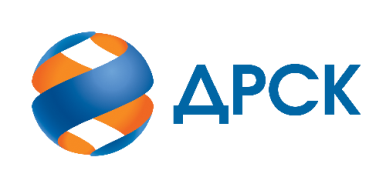                                                                      АКЦИОНЕРНОЕ ОБЩЕСТВО                «ДАЛЬНЕВОСТОЧНАЯ РАСПРЕДЕЛИТЕЛЬНАЯ СЕТЕВАЯ КОМПАНИЯ»г.  БлаговещенскЕИС № 32009570316 14.12.2020№п/пДата и время регистрации заявкиИдентификационный номер Участника06.10.2020 13:51:14№491357  ООО "АЛЬЯНСЭНЕРГО"ИНН 7810388306, КПП 781001001, ОГРН 115784735183707.10.2020 08:37:00№491405  ООО "Т-ЭНЕРГИЯ"ИНН 6670441523, КПП 667001001, ОГРН 116965810332807.10.2020 08:46:52№491421  ООО "ВОСТОКЭНЕРГО" ИНН 2508129512, КПП 250801001, ОГРН 1172536003342№п/пДата и время регистрации заявкиИдентификационный номер Участника06.10.2020 13:51:14№491357  ООО "АЛЬЯНСЭНЕРГО"ИНН 7810388306, КПП 781001001, ОГРН 115784735183707.10.2020 08:37:00№491405  ООО "Т-ЭНЕРГИЯ"ИНН 6670441523, КПП 667001001, ОГРН 116965810332807.10.2020 08:46:52№491421  ООО "ВОСТОКЭНЕРГО" ИНН 2508129512, КПП 250801001, ОГРН 1172536003342№ п/пОснования для отклоненияВ составе ценового предложения отсутствуют обязательные к предоставлению документы, что не соответствует пп. 15, 16 Приложения № 4 Документации о закупке. Ответ на дополнительный запрос Участником не представлен.Место в ранжировке (порядковый № заявки)Дата и время регистрации заявкиНаименование Участника и/или идентификационный номерИтоговая цена заявки, 
руб. без НДС Возможность применения приоритета в соответствии с 925-ПП1 место07.10.2020 08:46:52№491421  ООО "ВОСТОКЭНЕРГО" ИНН 2508129512, КПП 250801001, ОГРН 11725360033428 121 100,00Нет2 место06.10.2020 13:51:14№491357  ООО "АЛЬЯНСЭНЕРГО"ИНН 7810388306, КПП 781001001, ОГРН 11578473518379 839 100,00      Нет